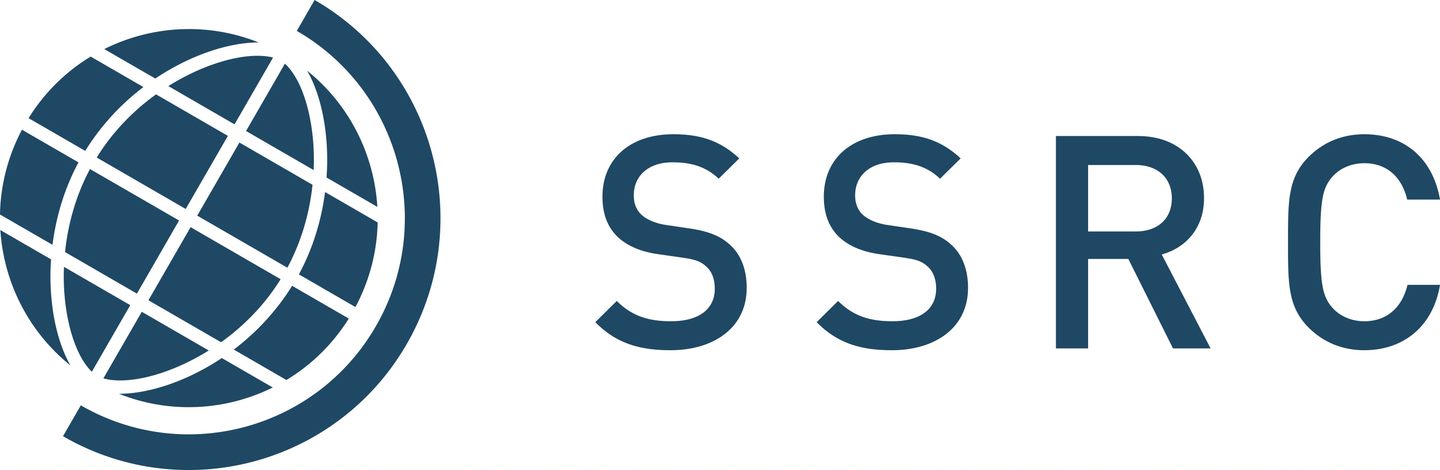 GLOBAL SCHOLARS INITIATIVEACADEMIC WRITING FOR INTERNATIONAL PUBLICATION學術書寫與出版工作坊19-21 February 2019A Workshop Presented by the Social Science Research Council, New Yorkin conjunction withThe Center for Asia-Pacific Area Studies, RCHSSand The Institute of Ethnology, Academia Sinica, TaipeiSponsored by the Henry Luce FoundationApplication FormPlease complete and submit this application form by email to Ms. Ginger Chiang (江咨靜), Workshop Secretary, at the Center-for Asia-Pacific Area Studies, RCHSS, Academia Sinica, no later than August 18, 2018. E-mail: gingertw@gate.sinica.edu.tw Applicant InformationMailing Address: Educational History (Degrees completed or underway)Project DetailsFull title of your proposed article:What is the primary question you will answer in your article? What is the answer to that question (maximum of 60 words)?Why are you qualified to write on this topic?Describe your target audience, and explain why they should read your article? Briefly summarize your research interests and your research experience to date.Name:Email Address:Title:Telephone:Affiliation: